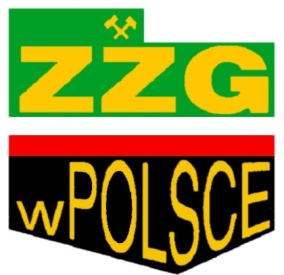 CZARNOGÓRA Z ALBANIĄCENA: członek ZZG w Polsce 1240 zł                                  Pozostali  1440 zł                            TERMIN: 11-18.09.2018 r.Czarnogóra - kraj kontrastów: 293 km wybrzeża z większymi i mniejszymi zatokami ocienionymi piniowymi lasami, z pięknymi piaszczystymi i żwirowymi plażami, zabytkowymi miasteczkami i małymi wioskami rybackimi. W głębi lądu liczne jeziora, rzeki, kaniony, wyżyny oraz zaśnieżone nawet latem wysokie pasma gór Dynarskich. Dziedzictwo kulturowe to prawdziwa mozaika wpływów iliryjskich, greckich, rzymskich, bizantyjskich, weneckich oraz islamskich.Świadczenia:przejazd autokarem (klimatyzacja, WC, barek, video)5 noclegów5 śniadań, 5 obiadokolacji1 impreza  z wyżywieniem (zimne płyty, napoje i wino) z muzyką mechanicznąklimatyzowane pokoje z lodówkami opieka pilota, ubezpieczenie KL i NNWopłata na gwarancyjny fundusz ubezpieczeniowyPROPONOWANY PROGRAMI DZIEŃWyjazd ok. godz. 10.00, przejazd przez Czechy, Austrię, Chorwację w kierunku CzarnogóryII DZIEŃPrzyjazd do Baru w godzinach południowych, zakwaterowanie, czas wolny, plażowanie, obiadokolacja, nocleg III DZIEŃŚniadanie, czas wolny – plażowanie, w godzinach popołudniowych zwiedzanie Starego Baru (brama miejska, kościoły św. Katarzyny i Veneranda, łaźnia turecka, ruiny katedry św. Jerzego, pałac biskupów, turecki akwedukt), obiadokolacja, ok. 20.30 impreza  z wyżywieniem (zimne płyty, napoje i wino) z muzyką mechaniczną, nocleg.IV DZIEŃ Śniadanie, przejazd do Budvy, zwiedzanie: katedra św. Jana, cerkiew Trójcy Świętej, kościół św. Sawy, cytadela, następnie przejazd do Kotoru, spacer po miejscowości: brama główna, mury obronne (niższa część), wieża zegarowa, pałace kotorskie – m.in.: pałac Namiestnika Weneckiego, pałac Pima, pałac Buća, pałac Drago, pałac Biskupi, katedra św. Trifuna, cerkwie kotorskie, kolegiata NMP, czas wolny, następnie powrót do hotelu, po drodze postój na zdjęcia nad wizytówką Czarnogóry, wyspą-hotelem Święty Stefan, obiadokolacja, noclegV DZIEŃ Śniadanie, przejazd do Szkodry (Albania), położonego nad jeziorem Szkoderskim, jednego z największych centrów kulturalnych kraju, zwiedzanie: ruiny średniowiecznej twierdzy Rozafa, meczet, zabytkowe domy, powrót do hotelu, obiadokolacja, noclegVI DZIEŃŚniadanie, czas wolny, plażowanie, obiadokolacja, nocleg.VII DZIEŃŚniadanie, wykwaterowanie z hotelu, wyjazd do Polski.VIII DZIEŃPrzyjazd do Polski w godzinach porannychCena nie zawiera wstępów do zwiedzanych obiektów, taksy klimatycznej oraz lokalnego przewodnika - ok. 25 euro.